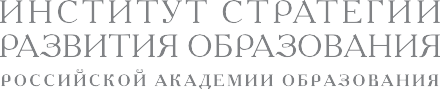 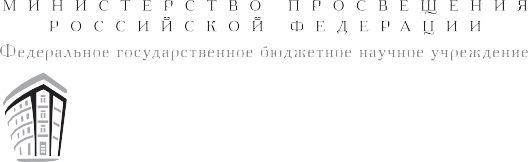 ОДОБРЕНА РЕШЕНИЕМ ФЕДЕРАЛЬНОГО УЧЕБНО-МЕТОДИЧЕСКОГООБЪЕДИНЕНИЯПООБЩЕМУОБРАЗОВАНИЮ,протокол3/21от27.09.2021г.ПРИМЕРНАЯРАБОЧАЯПРОГРАММАОСНОВНОГООБЩЕГООБРАЗОВАНИЯРОДНАЯЛИТЕРАТУРА(РУССКАЯ)(для5—9классовобразовательныхорганизаций)МОСКВА2021ПОЯСНИТЕЛЬНАЯ ЗАПИСКАПримерная рабочая программа по учебному предмету «Родная литература (русская)» на уровне основного общего образования составлена в соответствии с реализацией Федерального закона от 3 августа 2018 г. № 317-ФЗ «О внесении изменений в статьи 11 и 14 Федерального закона «Об образовании в Российской Федерации» на основе требований федерального государственного образовательного стандарта основного общего образования (Приказ Минобрнауки России от 31 мая 2021 г.№ 287 «Об утверждении федерального государственного образовательного стандарта основного общего образования»; зарегистрирован Минюстом России 05.07.2021 № 64101) к результатам освоения основной образовательной программы основного общего образования по учебному предмету «Родная литература», входящему в образовательную область «Родной язык и родная литература», а также Примерной программы воспитания (утверждена решением ФУМО по общему образованию от 2 июня 2020 г.) с учётом Концепции преподавания русского языка и литературы в Российской Федерации (утверждённой распоряжением Правительства Российской Федерации от 9 апреля 2016 г. № 637-р).ОБЩАЯ ХАРАКТЕРИСТИКА УЧЕБНОГО ПРЕДМЕТА«РОДНАЯ ЛИТЕРАТУРА (РУССКАЯ)»Русская литература, являясь одной из самых богатых литератур мира, предоставляет широкие возможности для отражения эстетически ценной художественной модели мира и духовного познания жизни с позиций гуманистического сознания. Лучшие образцы русской литературы обладают высокой степенью эмоционального воздействия на внутренний мир школьников, способствуют их приобщению к гуманистическим ценностям и культурно-историческому опыту человечества, поэтому в поликультурной языковой среде русская литература должна изучаться на основе диалога культур. Гуманистический потенциал русской литературы позволяет рассматривать её как общенациональную российскую ценность, как средство воспитания школьников в духе уважительного отношения к языку и культуре народов Российской Федерации и мира, формирования культуры межнационального общения.Как часть предметной области «Родной язык и родная литература» учебный предмет «Родная литература (русская)» тесносвязан с предметом «Родной язык (русский)». Изучение предмета «Родная литература (русская)» способствует обогащению речи школьников, развитию их речевой культуры, коммуникативной и межкультурной компетенций. Вместе с тем учебный предмет «Родная литература (русская)» имеет специфические особенности, отличающие его от учебного предмета «Литература», входящего в предметную область «Русский язык и литература».Специфика курса родной русской литературы обусловлена:отбором произведений русской литературы, в которыхнаиболее ярко выражено их национально-культурное своеобразие, например русский национальный характер, обычаи и традиции русского народа, духовные основы русской культуры;более подробным освещением историко-культурного фона эпохи создания изучаемых литературных произведений, расширенным историко-культурным комментарием к ним.Содержание курса «Родная литература (русская)» направлено на удовлетворение потребности школьников в изучении русской литературы как особого, эстетического, средства познания русской национальной культуры и самореализации в ней. Учебный предмет «Родная (русская) литература» не ущемляет права тех школьников, которые изучают иные родные языки и родные литературы, поэтому учебное время, отведённое на изучение данного предмета, не может рассматриваться как время для углублённого изучения основного курса литературы, входящего в предметную область «Русский язык и литература».Содержание программы по родной русской литературе не включает произведения, изучаемые в основном курсе литературы, его задача — расширить литературный и культурный кругозор обучающихся за счёт их знакомства с дополнительными произведениями фольклора, русской классики и современной литературы, наиболее ярко воплотившими национальные особенности русской литературы и культуры, которые могут быть включены в проблемно-тематические блоки в соответствии со спецификой курса.В содержании курса родной русской литературы в программевыделяются три содержательные линии (три проблемно-тематическихблока):«Россия—родинамоя»;«Русскиетрадиции»;«Русскийхарактер—русскаядуша».Каждая содержательная линия предусматривает вариативный компонент содержания курса родной русской литературы, разработка которого в рабочих программах предполагает обращение к литературе народов России и мира в целях выявления национально-специфического и общего в произведениях, близких по тематике и проблематике. Например, поэты народов России о русском и родном языках; новогодние традиции в литературе народов России и мира; образ степи в фольклоре и литературе народов России и др.Программа учебного предмета «Родная литература (русская)» для 5—9 классов основной школы строится на сочетании проблемно-тематического, концентрического и хронологического принципов. Содержание программы для каждого класса включает произведения фольклора, русской классики и современной литературы, актуализирующие вечные проблемы и ценности.Проблемно-тематические блокиобъединяютпроизведения в соответствии с выделенными сквозными линиями (например: родные просторы — русский лес — берёза). Внутри проблемно-тематических блоков произведений выделяются отдельные подтемы, связанные с национально-культурной спецификой русских традиций, быта и нравов (например: праздники русского мира, Масленица, блины и т. п.).В каждом тематическом блоке выделяются ключевые слова, которые позволяют на различном литературно-художественном материале показать, как важные для национального сознания понятия проявляются в культурном пространстве на протяжении длительного времени — вплоть до наших дней (например: сила духа, доброта, милосердие).В отдельные тематические блоки программы вводятся литературные произведения, включающие в сферу выделяемых национально-специфических явлений образы и мотивы, отражённые средствами других видов искусства — живописи, музыки, кино, театра. Это позволяет прослеживать связи между ними (диалог искусств в русской культуре).ЦЕЛИ ИЗУЧЕНИЯ УЧЕБНОГО ПРЕДМЕТА «РОДНАЯ ЛИТЕРАТУРА (РУССКАЯ)»Программа учебного предмета «Родная литература (русская)» ориентирована на сопровождение и поддержку учебного предмета «Литература», входящего в образовательную область «Русский язык и литература». Цели курса родной русской литературы в рамках предметной области «Родной язык и родная литература» имеют свою специфику, обусловленную дополнительным по своему содержанию характером курса, а также особенностями функционирования русского языка и русской литературы в разных регионах Российской Федерации.Изучение предмета «Родная литература (русская)» должно обеспечить достижение следующих целей:воспитание и развитие личности, способной понимать и эстетически воспринимать произведения родной русской литературы и обладающей гуманистическим мировоззрением, общероссийским гражданским сознанием и национальным самосознанием, чувством патриотизма и гордости от принадлежности к многонациональному народу России;формирование познавательного интереса к родной русской литературе, воспитание ценностного отношения к ней как хранителю историко-культурного опыта русского народа, включение обучающегося в культурно-языковое поле своего народа и приобщение к его культурному наследию;осознание исторической преемственности поколений, формирование причастности к свершениям и традициям своего народа и ответственности за сохранение русской культуры;развитие у обучающихся интеллектуальных и творческих способностей, необходимых для успешной социализации и самореализации личности в многонациональном российском государстве.Учебныйпредмет«Роднаялитература(русская)»направленнарешениеследующихзадач:приобщение к литературному наследию русского народа в контексте единого исторического и культурного пространства России, диалога культур всех народов Российской Федерации;осознание роли родной русской литературы в передаче от поколения к поколению историко-культурных, нравственных, эстетических ценностей;выявление взаимосвязи родной русской литературы с отечественной историей, формирование представлений о многообразии национально-специфичных форм художественного отражения материальной и духовной культуры русского народа в русской литературе;получение знаний о родной русской литературе как о развивающемся явлении в контексте её взаимодействия с литературой других народов Российской Федерации, их взаимовлияния;выявление культурных и нравственных смыслов, заложенных в родной русской литературе; создание устных и письменных высказываний, содержащих суждения и оценки по поводу прочитанного;формирование опыта общения с произведениями родной русской литературы в повседневной жизни и учебной деятельности;накопление опыта планирования собственного досугового чтения, определения и обоснования собственных читательских предпочтений произведений родной русской литературы;формирование потребности в систематическом чтении произведений родной русской литературы как средстве познания мира и себя в этом мире, гармонизации отношений человека и общества, многоаспектного диалога;развитие умений работы с источниками информации, осуществление поиска, анализа, обработки и презентации информации изразличныхисточников,включаяИнтернет, и др.МЕСТО УЧЕБНОГО ПРЕДМЕТА «РОДНАЯ ЛИТЕРАТУРА (РУССКАЯ)» В УЧЕБНОМ ПЛАНЕНа обязательное изучение предмета «Родная литература (русская)» на этапе основного общего образования отводится 170 часов. В 5—9 классах выделяется по 34 часа в год (из расчёта 1 учебный час в неделю).На изучение инвариантной части программы по родной русской литературе отводится 135 учебных часов. Резерв учебного времени, составляющий 35 учебных часов (или 20 %), отводится на вариативную часть программы, которая предусматривает изучение произведений, отобранных составителями рабочих программ для реализации регионального компонента содержания литературного образования, учитывающего в том числе национальные и этнокультурные особенности народов Российской Федерации.СОДЕРЖАНИЕ УЧЕБНОГО ПРЕДМЕТА«РОДНАЯ ЛИТЕРАТУРА (РУССКАЯ)»5 КЛАССРаздел 1. Россия — Родина мояПреданья старины глубокойМалые жанры фольклора: пословицы и поговорки о Родине,России,русскомнароде(неменеепятипроизведений).Русские народные и литературные сказки (не менее двухпроизведений). Например: «Лиса и медведь» (русская народнаясказка),К.Г.Паустовский«Дремучиймедведь».Города земли русскойМосквавпроизведенияхрусскихписателейСтихотворения (не менее двух). Например: А. С. Пушкин «НатихихберегахМосквы…»,М.Ю.Лермонтов«Москва,Москва!..люблютебякаксын…»,Л.Н.Мартынов«Красныеворота»идр.А.П.Чехов.«ВМосквенаТрубнойплощади».Родные просторыРусскийлесСтихотворения (не менее двух). Например: А. В. Кольцов«Лес», В. А. Рождественский «Берёза», В. А. Солоухин «Седьмую ночь без перерыва…» и др.И. С. Соколов-Микитов. «Русский лес».Раздел 2. Русские традицииПраздники русского мираРождествоСтихотворения(не менее двух). Например: Б. Л. Пастернак«Рождественская звезда» (фрагмент), В. Д. Берестов «Перед Рождеством» и др.А.И.Куприн.«Бедныйпринц».Н.Д.Телешов.«ЁлкаМитрича».Тепло родного домаСемейныеценностиИ.А.Крылов.Басни(однопроизведениеповыбору).Например:«Дерево»идр.И.А.Бунин.«Снежныйбык».В.И.Белов.«Скворцы».Раздел 3. Русский характер — русская душаНе до ордена — была бы РодинаОтечественнаявойна1812годаСтихотворения(неменеедвух).Например:Ф.Н.Глинка«Авангарднаяпеснь»,Д.В.Давыдов«Партизан»(отрывок)идр.Загадки русской душиПарадоксырусскогохарактераК.Г.Паустовский.«Похожденияжука-носорога»(солдатскаясказка).Ю.Я.Яковлев.«СыновьяПешеходова».О ваших ровесникахШкольныеконтрольныеК.И.Чуковский.«Серебряныйгерб»(фрагмент).А.А.Гиваргизов.«Контрольныйдиктант».Лишь слову жизнь данаРоднойязык,роднаяречьСтихотворения(неменеедвух).Например:И.А.Бунин«Слово», В. Г. Гордейчев «Родная речь» и др.6 КЛАССРаздел 1. Россия — Родина мояПреданья старины глубокойБогатыриибогатырствоБылины(однабылинаповыбору).Например:«ИльяМуромециСвятогор».БылинныесюжетыигероиврусскойлитературеСтихотворения (не менее одного). Например: И. А. Бунин«Святогор и Илья».М.М.Пришвин.«Певецбылин».Города земли русскойРусскийСеверС.Г.Писахов.«Ледяна колокольня» (не менее одной главыповыбору,например:«Мороженыпесни»).Б. В. Шергин. «Поморские были и сказания» (не менее двухглавповыбору,например:«ДетствовАрхангельске»,«МишаЛаскин»).Родные просторыЗимаврусскойпоэзииСтихотворения(не менее двух). Например: И. С. Никитин«Встреча Зимы», А. А. Блок «Снег да снег. Всю избу занесло…», Н. М. Рубцов «Первый снег» и др.ПомотивамрусскихсказокозимеЕ.Л.Шварц.«Двабрата».Раздел 2. Русские традицииПраздники русского мираМасленицаСтихотворения(неменеедвух).Например:М.Ю.Лермонтов«Посрединебесныхтел…»,А.Д.Дементьев«Прощёноевоскресенье»идр.А.П.Чехов.«Блины».Тэффи.«Блины».Тепло родного домаВсюдуродимую РусьузнаюСтихотворения(неменееодного).Например:В.А.Рождественский«Русскаяприрода»идр.К.Г.Паустовский.«Заботливыйцветок».Ю.В.Бондарев.«Поздним вечером».Раздел 3. Русский характер — русская душаНе до ордена — была бы РодинаОборонаСевастополяСтихотворения(не менее трех). Например: А. Н. Апухтин«Солдатская песня о Севастополе», А. А. Фет «Севастопольское братское кладбище», Рюрик Ивнев «Севастополь» и др.Загадки русской душиЧудесанужноделатьсвоимирукамиСтихотворения(не менее одного). Например: Ф. И. Тютчев«Чему бы жизнь нас ни учила…» и др. Н. С. Лесков. «Неразменный рубль». В. П. Астафьев. «Бабушка с малиной».О ваших ровесникахРеальностьимечтыР.П.Погодин.«Кирпичные острова»(рассказы«Какя снимпознакомился»,«Кирпичныеострова»).Е.С.Велтистов.«Миллиониодинденьканикул»(одинфрагментповыбору).Лишь слову жизнь данаНарусскомдышимязыкеСтихотворения(неменеедвух).Например:К.Д.Бальмонт«Русскийязык»,Ю.П.Мориц«Языкобид—языкнерусский…»идр.7 КЛАССРаздел 1. Россия — Родина мояПреданья старины глубокойРусскиенародныепесниИсторические и лирические песни (не менее двух). Например: «На заре то было, братцы, на утренней…», «Ах вы, ветры,ветрыбуйные…»идр.ФольклорныесюжетыимотивыврусскойлитературеА.С.Пушкин.«ПесниоСтенькеРазине»(песня1).Стихотворения(не менее двух). Например: И. З. Суриков«Я ли в поле да не травушка была…», А. К. Толстой «Моя душа летит приветом…» и др.Города земли русскойСибирскийкрайВ.Г.Распутин.«Сибирь,Сибирь…»(однаглаваповыбору,например«Тобольск»).А.И.Солженицын.«Колокол Углича».Родные просторыРусскоеполеСтихотворения(неменеедвух).Например:И.С.Никитин«Поле»,И.А.Гофф«Русскоеполе»идр.Д.В.Григорович.«Пахарь»(неменееоднойглавыповыбору).Раздел 2. Русские традицииПраздники русского мираПасхаСтихотворения(не менее двух). Например: К. Д. Бальмонт«Благовещенье в Москве», А. С. Хомяков «Кремлевская заутреня на Пасху», А. А. Фет «Христос Воскресе!» (П. П. Боткину).А.П.Чехов.«Казак».Тепло родного домаРусскиемастераВ.А.Солоухин.«Камешкиналадони»(неменеедвухминиатюрповыбору).Ф.А.Абрамов.«Дом»(одинфрагментповыбору).Стихотворения(неменееодного).Например:Р.И.Рождественский«Омастерах»идр.Раздел 3. Русский характер — русская душаНе до ордена — была бы РодинаНаПервоймировойвойнеСтихотворения(не менее двух). Например: С. М. Городецкий«Воздушный витязь», Н. С. Гумилёв «Наступление», «Война» и др.М.М.Пришвин.«Голубаястрекоза».Загадки русской душиДолюшкаженскаяСтихотворения(не менее двух). Например: Ф. И. Тютчев«Русской женщине», Н. А. Некрасов «Внимая ужасам войны…», Ю. В. Друнина«Иоткудавдругберутсясилы…», В. М. Тушнова «Вот говорят: Россия…» и др.Ф.А.Абрамов.«Золотыеруки».О ваших ровесникахВзрослыедетскиепроблемыА.С.Игнатова.«ДжиннСева».Н. Н. Назаркин. «Изумрудная рыбка» (не менее двух глав по выбору, например, «Изумрудная рыбка», «Ах, миледи!», «Про личную жизнь»).Лишь слову жизнь данаТакогоязыканасветенебывалоСтихотворения(не менее одного). Например: Вс. Рождественский«Вроднойпоэзиисовсемнестаровер…»идр.8 КЛАССРаздел 1. Россия — Родина мояЛегендарныйгеройземлирусскойИванСусанинСтихотворения(не менее одного). Например: С. Н. Марков«Сусанин», О. А. Ильина «Во время грозного и злого поединка…» и др.П.Н.Полевой.«ИзбранникБожий»(неменеедвухглавповыбору).Города земли русскойПоЗолотомукольцуСтихотворения(не менее трёх). Например: Ф. К. Сологуб«Сквозь туман едва заметный…», М. А. Кузмин «Я знаю вас не понаслышке…», И. И. Кобзев «Поездка в Суздаль», В. А. Степанов «Золотое кольцо» и др.Родные просторыВолга—русскаярекаРусские народные песни о Волге (одна по выбору). Например: «Уж ты, Волга-река, Волга-матушка!..», «Вниз по матушке по Волге…» и др.Стихотворения(не менее двух). Например: Н. А. Некрасов«Люблю я краткой той поры…» (из поэмы «Горе старого Наума»), В. С. Высоцкий «Песня о Волге» и др.В.В.Розанов.«РусскийНил»(одинфрагментповыбору).Раздел 2. Русские традицииПраздники русского мираТроицаСтихотворения(неменеедвух).Например:И.А.Бунин«Троица», С. А. Есенин «Троицыно утро, утренний канон…», Н. И. Рыленков «Возможно ль высказать без слов…» и др.И.А.Новиков.«Троицкаякукушка».Тепло родного домаРодстводушФ.А.Абрамов.«Валенки».Т.В.Михеева.«Непредавайменя!»(двеглавыповыбору).Раздел 3. Русский характер — русская душаНе до ордена — была бы РодинаДетинавойнеЭ.Н.Веркин.«Облачныйполк»(неменеедвухглавповыбору).Загадки русской душиСеятельтвойихранительИ.С.Тургенев.«Сфинкс».Ф.М.Достоевский.«МужикМарей».О ваших ровесникахПоравзросленияБ.Л.Васильев.«Завтрабылавойна»(неменееоднойглавыповыбору).Г.Н.Щербакова.«Ваминеснилось»(неменееоднойглавыповыбору)Лишь слову жизнь данаЯзыкпоэзииСтихотворения(неменееодного).Например:И.Ф.Анненский«Третиймучительныйсонет»идр.ДонАминадо.«Наукастихосложения».9 КЛАССРаздел 1. Россия — Родина мояПреданья старины глубокойГрозадвенадцатогогодаРусскиенародныепесниобОтечественнойвойне1812года(не менее одной). Например: «Как не две тученьки не две грозныя…»Стихотворения(не менее двух). Например: В. А. Жуковский«Певец во стане русских воинов» (в сокращении), А. С. Пушкин «Полководец», «Бородинская годовщина», М. И. Цветаева«Генералам двенадцатого года» и др.И. И. Лажечников. «Новобранец 1812 года» (один фрагментповыбору).Города земли русскойПетербургврусскойлитературеСтихотворения(не менее трёх). Например: А. С. Пушкин«Город пышный, город бедный…», О. Э. Мандельштам «Петербургские строфы», А. А. Ахматова «Стихи о Петербурге» («Вновь Исакий в облаченьи…»), Д. С. Самойлов «Над Невой» («Весь город в плавных разворотах…») и др.Л.В. Успенский. «Запискистарогопетербуржца»(однаглаваповыбору,например,«Фонарики-сударики»).Родные просторыСтепь раздольнаяРусские народные песни о степи(одна по выбору). Например: «Уж ты, степь ли моя, степь Моздокская…», «Ах ты, степь широкая…» и др.Стихотворения(не менее двух). Например: П. А. Вяземский«Степь», И. З. Суриков «В степи» и др.А.П.Чехов.«Степь»(одинфрагментповыбору).Раздел 2. Русские традицииПраздники русского мираАвгустовскиеСпасыСтихотворения(не менее трёх). Например: К. Д. Бальмонт«Первый спас», Б. А. Ахмадулина «Ночь упаданья яблок», Е. А. Евтушенко «Само упало яблоко с небес…» и др.Е.И.Носов.«Яблочныйспас».Тепло родного домаРодительскийдомА.П.Платонов.«Назаретуманнойюности»(двеглавыповыбору).В.П.Астафьев.«Далёкаяиблизкаясказка»(рассказизповести«Последнийпоклон»).Раздел 3. Русский характер — русская душаНе до ордена — была бы РодинаВеликаяОтечественнаявойнаСтихотворения (не менее двух). Например: Н. П. Майоров«Мы», М. В. Кульчицкий «Мечтатель, фантазёр, лентяй-завистник!..» и др.Ю.М.Нагибин.«Ваганов».Е.И.Носов.«Переправа».Загадки русской душиСудьбырусскихэмигрантовБ.К.Зайцев.«Лёгкоебремя».А.Т.Аверченко.«Русскоеискусство».О ваших ровесникахПрощаниесдетствомЮ.И.Коваль.«ОтКрасныхворот»(неменееодногофрагментаповыбору).Лишь слову жизнь дана«Припадаюквеликойреке…»Стихотворения (не менее двух). Например: И. А. Бродский«Мой народ», С. А. Каргашин «Я — русский! Спасибо, Господи!..» и др.ПЛАНИРУЕМЫЕ РЕЗУЛЬТАТЫ ОСВОЕНИЯ УЧЕБНОГО ПРЕДМЕТА«РОДНАЯ ЛИТЕРАТУРА (РУССКАЯ)»Изучение учебного предмета «Родная литература (русская)» в основной школе направлено на достижение обучающимися следующих личностных, метапредметных и предметных результатов.ЛИЧНОСТНЫЕ РЕЗУЛЬТАТЫЛичностные результаты освоения рабочей программы по предмету «Родная литература (русская)» на уровне основного общего образования достигаются в единстве учебной и воспитательной деятельности образовательной организации, реализующей программы основного общего образования, в соответствии с традиционными российскими социокультурными и духовно-нравственными ценностями, принятыми в обществе правилами и нормами поведения, и способствуют процессам самопознания, самовоспитания и саморазвития, формирования внутренней позиции личности.Личностные результаты освоения рабочей программы по предмету «Родная литература (русская)» на уровне основного общего образования должны отражать готовность обучающихся руководствоваться системой позитивных ценностных ориентаций и расширением опыта деятельности на её основе и в процессе реализации основных направлений воспитательной деятельности, в том числе в части:гражданского воспитания:готовность к выполнению обязанностей гражданина и реализации его прав, уважение прав, свобод и законных интересов других людей; активное участие в жизни семьи, образовательной организации, реализующей программы основного общего образования, местного сообщества, родного края, страны; неприятие любых форм экстремизма, дискриминации;понимание роли различных социальных институтов в жизни человека; представление об основных правах, свободах и обязанностях гражданина, социальных нормах и правилах межличностных отношений в поликультурном и многоконфессиональном обществе; представление о способах противодействия коррупции; готовность к разнообразной совместной деятельности, стремление к взаимопониманию и взаимопомощи, активное участие в школьном самоуправлении; готовность к участию в гуманитарной деятельности (волонтёрство, помощь людям, нуждающимся в ней);патриотического воспитания:осознание российской гражданской идентичности в поликультурном и многоконфессиональном обществе, проявление интереса к познанию родного языка, истории, культуры Российской Федерации, своего края, народов России; ценностное отношение к достижениям своей Родины — России, к науке, искусству, спорту, технологиям, боевым подвигам и трудовым достижениям народа; уважение к символам России, государственным праздникам, историческому и природному наследию и памятникам, традициям разных народов, проживающих в родной стране;духовно-нравственного воспитания:ориентация на моральные ценности и нормы в ситуациях нравственного выбора; готовность оценивать своё поведение и поступки, а также поведение и поступки других людей с позиции нравственных и правовых норм с учётом осознания последствий поступков; активное неприятие асоциальных поступков, свобода и ответственность личности в условиях индивидуального и общественного пространства;эстетического воспитания:восприимчивость к разным видам искусства, традициям и творчеству своего и других народов, понимание эмоционального воздействия искусства; осознание важности художественной культуры как средства коммуникации и самовыражения; понимание ценности отечественного и мирового искусства, роли этнических культурных традиций и народного творчества; стремление к самовыражению в разных видах искусства;физического воспитания, формирования культуры здоровья и эмоционального благополучия:осознание ценности жизни; ответственное отношение к своему здоровью и установка на здоровый образ жизни (здоровое питание, соблюдение гигиенических правил, сбалансированный режим занятий и отдыха, регулярная физическая активность); осознание последствий и неприятие вредных привычек (употребление алкоголя, наркотиков, курение) и иных форм вреда для физического и психического здоровья; соблюдение правил безопасности, в том числе навыков безопасного поведения в интернет-среде; способность адаптироваться к стрессовым ситуациям и меняющимся социальным, информационным и природным условиям, в том числе осмысляя собственный опыт и выстраивая дальнейшие цели;умение принимать себя и других, не осуждая;умение осознавать эмоциональное состояние себя и других, умение управлять собственным эмоциональным состоянием;сформированность навыкарефлексии, признание своего права на ошибку и такого же права другого человека;трудового воспитания:установка на активное участие в решении практических задач (в рамках семьи, образовательной организации, реализующей программы основного общего образования, города, края) технологической и социальной направленности, способность инициировать, планировать и самостоятельно выполнять такого рода деятельность; интерес к практическому изучению профессий и труда различного рода, в том числе на основе применения изучаемого предметного знания; осознание важности обучения на протяжении всей жизни для успешной профессиональной деятельности и развитие необходимых умений для этого; готовность адаптироваться в профессиональной среде; уважение к труду и результатам трудовой деятельности; осознанный выбор и построение индивидуальной траектории образования и жизненных планов с учётом личных и общественных интересов и потребностей;экологического воспитания:ориентация на применение знаний из социальных и естественных наук для решения задач в области окружающей среды, планирования поступков и оценки их возможных последствий для окружающей среды; повышение уровня экологической культуры, осознание глобального характера экологических проблем и путей их решения; активное неприятие действий, приносящих вред окружающей среде; осознание своей роли как гражданина и потребителя в условиях взаимосвязи природной, технологической и социальной среды; готовность к участию в практической деятельности экологической направленности;ценности научного познания:ориентация в деятельности на современную систему научных представлений об основных закономерностях развития человека, природы и общества, взаимосвязях человека с природной и социальной средой; овладение языковой и читательской культурой как средством познания мира; овладение основными навыками исследовательской деятельности, установка на осмысление опыта, наблюдений, поступков и стремление совершенствовать пути достижения индивидуального и коллективного благополучия.Личностные результаты, обеспечивающие адаптацию обучающегося к изменяющимся условиям социальной и природной среды:освоение обучающимися социального опыта, основных социальных ролей, соответствующих ведущей деятельности возраста, норм и правил общественного поведения, форм социальной жизни в группах и сообществах, включая семью, группы, сформированные по профессиональной деятельности, а также в рамках социального взаимодействия с людьми из другой культурной среды;способность обучающихся ко взаимодействию в условиях неопределённости, открытость опыту и знаниям других;способность действовать в условиях неопределённости, повышать уровень своей компетентности через практическую деятельность, в том числе умение учиться у других людей, воспринимать в совместной деятельности новые знания, навыки и компетенции из опыта других;навык выявления и связывания образов, способность формирования новых знаний, в том числе способность формулировать идеи, понятия, гипотезы об объектах и явлениях, в том числе ранее не известных, осознавать дефициты собственных знаний и компетентностей, планировать своё развитие;умение оперировать основными понятиями, терминами и представлениями в области концепции устойчивого развития;умение анализировать и выявлять взаимосвязи природы, общества и экономики;умение оценивать свои действия с учётом влияния на окружающую среду, достижения целей и преодоления вызовов, возможных глобальных последствий;способность обучающихся осознавать стрессовую ситуацию, оценивать происходящие изменения и их последствия; воспринимать стрессовую ситуацию как вызов, требующий контрмер; оценивать ситуацию стресса, корректировать принимаемые решения и действия; формулировать и оценивать риски и последствия, формировать опыт, уметь находить позитивное в произошедшей ситуации; быть готовым действовать в отсутствие гарантий успеха.МЕТАПРЕДМЕТНЫЕ РЕЗУЛЬТАТЫОвладениеуниверсальнымиучебнымипознавательнымидействиями.Базовые логические действия:выявлять и характеризовать существенные признаки объектов (явлений);устанавливать существенный признак классификации, основания для обобщения и сравнения, критерии проводимого анализа;с учётом предложенной задачи выявлять закономерности и противоречия в рассматриваемых фактах, данных и наблюдениях; предлагать критерии для выявления закономерностей и противоречий;выявлять дефициты информации, данных, необходимых для решения поставленной задачи;выявлять причинно-следственные связи при изучении явлений и процессов; делать выводы с использованием дедуктивных и индуктивных умозаключений, умозаключений по аналогии, формулировать гипотезы о взаимосвязях;самостоятельно выбирать способ решения учебной задачи (сравнивать несколько вариантов решения,выбиратьнаиболее подходящий с учётом самостоятельно выделенных критериев).Базовые исследовательские действия:использовать вопросы как исследовательский инструментпознания;формулировать вопросы, фиксирующие разрыв между реальным и желательным состоянием ситуации, объекта, самостоятельно устанавливать искомое и данное;формировать гипотезу об истинности собственных суждений и суждений других, аргументировать свою позицию, мнение;проводить по самостоятельно составленному плану опыт, несложный эксперимент, небольшое исследование по установлению особенностей объекта изучения, причинно-следственных связей и зависимостей объектов между собой;оценивать на применимость и достоверность информации, полученной в ходе исследования (эксперимента);самостоятельно формулировать обобщения и выводы по результатам проведённого наблюдения, опыта, исследования, владеть инструментами оценки достоверности полученных выводов и обобщений;прогнозировать возможное дальнейшее развитие процессов, событий и их последствия в аналогичных или сходных ситуациях, а также выдвигать предположения об их развитии в новых условиях и контекстах.Работасинформацией:применять различные методы, инструменты и запросы при поиске и отборе информации или данных из источников с учётом предложенной учебной задачи и заданных критериев;выбирать, анализировать, систематизировать и интерпретировать информацию различных видов и форм представления;находить сходные аргументы (подтверждающие или опровергающие одну и ту же идею, версию) в различных информационных источниках;самостоятельно выбирать оптимальную форму представления информации и иллюстрировать решаемые задачи несложными схемами, диаграммами, иной графикой и их комбинациями;оценивать надёжность информации по критериям, предложенным педагогическим работником или сформулированным самостоятельно;эффективно запоминать и систематизировать информацию.Овладениеуниверсальнымиучебнымикоммуникативнымидействиями.Общение:воспринимать и формулировать суждения, выражать эмоции в соответствии с целями и условиями общения; выражать себя (свою точку зрения) в устных и письменных текстах; распознавать невербальные средства общения, понимать значение социальных знаков, знать и распознавать предпосылки конфликтных ситуаций и смягчать конфликты, вести переговоры; понимать намерения других, проявлять уважительное отношение к собеседнику и в корректной форме формулировать свои возражения; в ходе диалога и (или) дискуссии задавать вопросы по существу обсуждаемой темы и высказывать идеи, нацеленные на решение задачи и поддержание благожелательности общения; сопоставлять свои суждения с суждениями других участников диалога, обнаруживать различие и сходство позиций; публично представлять результаты выполненного опыта (эксперимента, исследования, проекта); самостоятельно выбирать формат выступления с учётом задач презентации и особенностей аудитории и в соответствии с ним составлять устные и письменные тексты с использованием иллюстративных материалов.Совместнаядеятельность: понимать и использоватьпреимущества командной и индивидуальной работы при решении конкретной проблемы, обосновывать необходимость применения групповых форм взаимодействия при решении поставленной задачи; принимать цель совместной деятельности, коллективно строить действия по её достижению: распределять роли, договариваться, обсуждать процесс и результат совместной работы; уметь обобщать мнения нескольких людей, проявлять готовность руководить, выполнять поручения, подчиняться; планировать организацию совместной работы, определять свою роль (с учётом предпочтений и возможностей всех участников взаимодействия), распределять задачи между членами команды, участвовать в групповых формах работы (обсуждения, обмен мнений, «мозговые штурмы» и иные); выполнять свою часть работы, достигать качественного результата по своему направлению и координировать свои действия с другими членами команды; оценивать качество своего вклада в общий продукт по критериям, самостоятельно сформулированным участниками взаимодействия; сравнивать результаты с исходной задачей и вклад каждого члена команды в достижение результатов, разделять сферу ответственности и проявлять готовность к предоставлению отчёта перед группой.Овладение универсальными учебными регулятивными действиями.Самоорганизация:выявлять проблемы для решения в жизненных и учебных ситуациях; ориентироваться в различных подходах принятия решений (индивидуальное, принятие решения в группе, принятие решений группой); самостоятельно составлять алгоритм решения задачи (или его часть), выбирать способ решения учебной задачи с учётом имеющихся ресурсов и собственных возможностей, аргументировать предлагаемые варианты решений; составлять план действий (планреализации намеченного алгоритма решения), корректировать предложенный алгоритм с учётом получения новых знаний об изучаемом объекте; делать выбор и брать ответственность за решение.Самоконтроль:владеть способами самоконтроля, самомотивации и рефлексии; давать адекватную оценку ситуации и предлагать план её изменения; учитывать контекст и предвидеть трудности, которые могут возникнуть при решении учебной задачи, адаптировать решение к меняющимся обстоятельствам; объяснять причины достижения (недостижения) результатов деятельности, давать оценку приобретённому опыту, уметь находить позитивное в произошедшей ситуации; вносить коррективы в деятельность на основе новых обстоятельств, изменившихся ситуаций, установленных ошибок, возникших трудностей; оценивать соответствие результата цели и условиям.Эмоциональныйинтеллект:различать, называть и управлять собственными эмоциями и эмоциями других; выявлять и анализировать причины эмоций; ставить себя на место другого человека, понимать мотивы и намерения другого; регулировать способ выражения эмоций.Принятие себя и других: осознанно относиться к другому человеку, его мнению; признавать своё право на ошибку и такое же право другого; принимать себя и других, не осуждая; открытость себе и другим; осознавать невозможность контролировать всё вокруг.ПРЕДМЕТНЫЕ РЕЗУЛЬТАТЫПредметные результаты освоения примерной программы по учебному предмету «Родная литература (русская)» должны отражать:осознание значимости чтения и изучения родной литературы для своего дальнейшего развития; формирование потребности в систематическом чтении как средстве познания мира и себя в этом мире, гармонизации отношений человека и общества, многоаспектного диалога;понимание родной литературы как одной из основных национально-культурных ценностей народа, особого способа познания жизни;обеспечение культурной самоидентификации, осознание коммуникативно-эстетическихвозможностейродногоязыка на основе изучения выдающихся произведений культуры своего народа, российской и мировой культуры;воспитание квалифицированного читателя со сформированным эстетическим вкусом, способного аргументировать своё мнение и оформлять его словесно в устных и письменных высказываниях разных жанров, создавать развёрнутые высказывания аналитического и интерпретирующего характера, участвовать в обсуждении прочитанного, сознательно планировать своё досуговое чтение;развитие способности понимать литературные художественные произведения, отражающие разные этнокультурные традиции;овладение процедурами смыслового и эстетического анализа текста на основе понимания принципиальных отличий литературного художественного текста от научного, делового, публицистического; формирование умений воспринимать, анализировать,критическиоцениватьиинтерпретироватьпрочитанное, осознавать художественную картину жизни, отражённую в литературном произведении, на уровне не только эмоционального восприятия, но и интеллектуального осмысления.Предметные результаты по классам5 класс:выделять проблематику русских народных и литературных сказок, пословиц и поговорок как основу для развития представлений о нравственном идеале русского народа в контексте диалога культур с другими народами России; осознавать ключевые для русского национального сознания культурные и нравственные смыслы в произведениях о Москве как столице России и о русском лесе;иметь начальные представления о богатстве русской литературы и культуры в контексте культур народов России; о русских национальных традициях в рождественских произведениях и произведениях о семейных ценностях;иметь начальное понятие о русском национальном характере, его парадоксах и загадках русской души в произведениях о защите Родины в Отечественной войне 1812 года, о проблемах подростков и о своеобразии русского языка и родной речи;владеть умением давать смысловой анализ фольклорного и литературного текста на основе наводящих вопросов; под руководством учителя создавать элементарные историко-культурные комментарии и собственные тексты интерпретирующего характера в формате ответа на вопрос, сопоставлять произведения словесного искусства с произведениями других искусств и учиться отбирать произведения для самостоятельного чтения;иметь начальные представления о проектно-исследовательской деятельности, оформлении и предъявлении её результатов, владеть элементарными умениями работы с разными источниками информации.6 класс:выделять проблематику русских былин и былинных сюжетов в фольклоре и русской литературе для развития представлений о нравственном идеале русского народа в контексте героического эпоса разных народов, устанавливать связи между ними на уровне тематики, проблематики, образов;осознавать ключевые для русского национального сознания культурные и нравственные смыслы в произведениях о русском севере и русской зиме;иметь представления о богатстве русской литературы и культуры в контексте культур народов России, о русских национальных традициях в произведениях о русской масленице, о родном крае и русском доме;иметь начальное понятие о русском национальном характере, его парадоксах и загадках русской души в произведениях о защите Родины в Крымской войне 1853—1856 годов, об оптимизме и взаимопомощи как основных чертах русского человека, реальности и мечтах в книгах о подростках и о богатстве русского языка и родной речи;владеть умением давать смысловой анализ фольклорного и литературного текста на основе наводящих вопросов или по предложенному плану; создавать краткие историко-культурные комментарии и собственные тексты интерпретирующего характера в формате ответа на вопрос, анализа поэтического текста, характеристики героя; под руководством учителя сопоставлять произведения словесного искусства с произведениями других искусств; самостоятельно отбирать произведения для внеклассного чтения;владетьначальныминавыкамиосуществлениясамостоятельной проектно-исследовательской деятельности и оформления ее результатов, работы с разными источниками информации и простейшими способами её обработки и презентации.7 класс:выделять проблематику и понимать эстетическое своеобразие русских народных песен (исторических и лирических), выявлять фольклорные сюжеты и мотивы в русской литературе для развития представлений о нравственном идеале русского народа; осознавать ключевые для русского национального сознания культурные и нравственные смыслы в произведениях о сибирском крае и русском поле;иметь устойчивые представления о богатстве русской литературы и культуры в контексте культур народов России; русских национальных традициях в произведениях о православном праздновании Пасхи и о русских умельцах и мастерах;иметь понятие о русском национальном характере, истоках русского патриотизма и героизма в произведениях о защитеРодины; о загадках русской души; взрослых проблемах, которые приходится решать подросткам; об уникальности русского языка и родной речи;владеть умением давать смысловой анализ фольклорного и литературного текста по предложенному плану и воспринимать художественный текст как послание автора читателю, современнику и потомку; создавать историко-культурные комментарии и собственные тексты интерпретирующего характера в формате сравнительной характеристики героев, ответа на проблемный вопрос; под руководством учителя сопоставлять произведения словесного искусства с произведениями других искусств; самостоятельно отбирать произведения для внеклассного чтения;владеть умениями самостоятельной проектно-исследовательской деятельности и оформления её результатов, навыками работы с разными источниками информации и основными способами её обработки и презентации.8 класс:выделять проблематику и понимать эстетическое своеобразие произведений о легендарных героях земли Русской для развития представлений о нравственных идеалах русского народа; осознавать ключевые для русского национального сознания культурные и нравственные смыслы в произведениях о Золотом кольце России и великой русской реке Волге;иметь устойчивые представления о богатстве русской литературы и культуры в контексте культур народов России; русских национальных традициях в произведениях о православном праздновании Троицы и о родстве душ русских людей;иметь понятие о русском национальном характере в произведениях о войне; о русском человеке как хранителе национального сознания; трудной поре взросления; о языке русской поэзии;владеть умением давать самостоятельный смысловой и идейно-эстетический анализ фольклорного и литературного текста и воспринимать художественный текст как послание автора читателю, современнику и потомку; создавать развёрнутые историко-культурные комментарии и собственные тексты интерпретирующего характера в формате анализа эпизода, ответа на проблемный вопрос; самостоятельно сопоставлять произведения словесного искусства с произведениями других искусств; самостоятельно отбирать произведения для внеклассного чтения;владеть умениями самостоятельной проектно-исследовательской деятельности и оформления её результатов, навыками работы с разными источниками информации и основными способами её обработки и презентации.9 класс:выделять проблематику и понимать эстетическое своеобразие произведений разных жанров и эпох об Отечественной войне 1812 года для развития представлений о нравственных идеалах русского народа; осознавать ключевые для русского национального сознания культурные и нравственные смыслы в произведениях об образе Петербурга и российской степи в русской литературе;понимать духовно-нравственную и культурно-эстетическую ценность русской литературы и культуры в контексте культур народов России; осознавать роль русских национальных традиций в произведениях об августовских Спасах и о родительском доме как вечной ценности;осмысливать характерные черты русского национального характера впроизведенияхоВеликойОтечественнойвойне, о судьбах русских эмигрантов в литературе русского зарубежья; выделять нравственные проблемы в книгах о прощании с детством;осознанно воспринимать художественное произведение в единстве формы и содержания, устанавливать поле собственных читательских ассоциаций, давать самостоятельный смысловой и идейно-эстетический анализ художественного текста; создавать развёрнутые историко-культурные комментарии и собственные тексты интерпретирующего характера в различных форматах; самостоятельно сопоставлять произведения словесного искусства и их воплощение в других искусствах; самостоятельно формировать круг внеклассного чтения, определяя для себя актуальную и перспективную цели чтения художественной литературы;осуществлять самостоятельную проектно-исследовательскую деятельность и оформлять её результаты, владеть навыками работы с разными источниками информации и различными способами её обработки и презентации.ТЕМАТИЧЕСКОЕ ПЛАНИРОВАНИЕ5 КЛАССВсего:начтение,изучениеиобсуждение—24ч;наразвитиеречи—2ч;итоговыеконтрольныеработы—1ч;резервныеуроки—7ч.6 КЛАССВсего:начтение,изучениеиобсуждение—24ч;наразвитиеречи—2ч;итоговыеконтрольныеработы—1ч;резервныеуроки—7ч.7 КЛАССВсего:начтение,изучениеиобсуждение—24ч;наразвитиеречи—2ч;итоговыеконтрольныеработы—1ч;резервныеуроки—7ч.8 КЛАССВсего:начтение,изучениеиобсуждение—24ч;наразвитиеречи—2ч;итоговыеконтрольныеработы—1ч;резервныеуроки—7ч.9 КЛАССВсего:начтение,изучениеиобсуждение—24ч;наразвитиеречи—2ч;итоговыеконтрольныеработы—1ч;резервныеуроки—7ч.При разработке рабочей программы в тематическом планировании должны быть учтены возможности использования электронных (цифровых) образовательных ресурсов, являющихся учебно-методическими материалами (мультимедийные программы, электронные учебники и задачники, электронные библиотеки, виртуальные лаборатории, игровые программы, коллекции цифровых образовательных ресурсов), используемыми для обучения и воспитания различных групп пользователей, представленными в электронном (цифровом) виде и реализующими дидактические возможности ИКТ, содержание которых соответствует законодательству об образовании.Тематическийблок/разделОсновноесодержаниеОсновныевидыдеятельностиобучающихсяРаздел1.РОССИЯ—РОДИНАМОЯРаздел1.РОССИЯ—РОДИНАМОЯРаздел1.РОССИЯ—РОДИНАМОЯПреданьястариныглубокой(3ч)МалыежанрыфольклораПословицыипоговоркиоРодине,России,русскомнароде(неменеепятиЧитать,восприниматьиобсуждатьисторико-культурную информацию теоретической статьи к разделуучебника.Выразительночитатьпословицы.Участвоватьваналитическойпроизведений).беседе.ПроводитьсопоставительныйанализРусскиенародныеилитературные сказки(неменеедвухпроизведений).Например:пословицразныхнародов.Выразительночитать,втомчислепоролям,иэмоциональновосприниматьсказки.Владетьразнымивидами«Лисаимедведь»пересказа.Работатьсословом,втомчислесоставлять(русскаянароднаясказка),историко-культурныйкомментарий.ПроводитьсопоставительныйК.Г.Паустовский«Дремучийанализсходныхпотематикеиобразам-медведь»персонажамсказокразныхнародов,фольклорныхилитературныхсказокТематическийблок/разделОсновноесодержаниеОсновныевидыдеятельностиобучающихсяГородаземлирусской(3ч)МосквавпроизведенияхрусскихписателейСтихотворения(неменее двух).Например:А.С.Пушкин«НатихихберегахМосквы…»,М.Ю.Лермонтов«Москва,Москва!..люблютебякаксын…»,Л.Н.Мартынов«Красные ворота» и др.А.П.Чехов.«ВМосквенаТрубнойплощади»Читать,восприниматьиобсуждатьисторико-культурнуюинформацию теоретической статьи к разделу учебника.Выразительно читать и эмоционально восприниматьстихотворенияипрозаическийтекст.Работать со словом, составлять историко-культурныйкомментарий.Устноилиписьменноотвечатьнавопросы (с использованием цитирования). Участвовать вколлективномдиалогепоанализутекста.Владетьразнымивидамипересказа.Сопоставлятьтематическиблизкие произведения.Работатьсиллюстративнымматериаломучебника.ГотовитьсякнаписаниюсочиненияРодныепросторы(2ч)РусскийлесСтихотворения(неменее двух).Например:А.В.Кольцов«Лес»,В.А.Рождественский«Берёза»,В. А. Солоухин«Седьмуюночьбезперерыва…»идр.И.С.Соколов-Микитов.«Русский лес»Читать,восприниматьиобсуждатьисторико-культурнуюинформациютеоретическойстатьикразделуучебника.Знакомитьсясфактамибиографииписателя.Выразительночитатьстихотворения,втомчисленаизусть,ипрозаическийтекст.Работатьсословом,выявлятьсредствахудожественнойизобразительности,составлятьисторико-культурный комментарий. Владеть различными видами пересказа. Участвовать в коллективном диалогепоанализутекста.Сопоставлятьтематическиблизкиепроизведения.Работатьсиллюстративнымматериаломучебника.ГотовитьсякнаписаниюсочиненияРаздел2.РУССКИЕТРАДИЦИИРаздел2.РУССКИЕТРАДИЦИИРаздел2.РУССКИЕТРАДИЦИИПраздникиРождествоЧитать,восприниматьиобсуждатьисторико-культурнуюрусскогоСтихотворения(неменеедвух).информациютеоретическойстатьикразделумираНапример:Б.Л.Пастернакучебника.Знакомитьсясфактамибиографиипоэтов(5ч)«Рождественскаязвезда»иписателей.Эмоциональновосприниматьивыразительно(фрагмент),В.Д.Берестовчитатьстихотворный(втомчисленаизусть)«ПередРождеством»идр.ипрозаический текст. Выражатьличное читательскоеА.И.Куприн.«Бедныйпринц».отношениекпрочитанному.Определятьтему,проблематику,Н.Д.Телешов.«ЁлкаМитрича»идейно-художественноесодержаниепроизведения.Работатьсословом,выявлятьсредствахудожественнойизобразительности.Выявлять ключевые слова в тексте, ихсимволическийхарактер,межпредметныесвязи.Работатьсиллюстративнымматериаломучебника.Составлятькраткий пересказ прозаических текстов.ХарактеризоватьобразглавногогероярассказаТеплородногоСемейныеценностиЧитать,восприниматьиобсуждатьисторико-культурнуюдомаИ.А.Крылов.Басниинформациютеоретическойстатьикразделу(3ч)(однопроизведениеповыбору).учебника.ЭмоциональновосприниматьивыразительноНапример:«Дерево»идр.читать,втомчислепоролям,атакжеинсценироватьИ.А.Бунин.«Снежныйбык».В.И.Белов.«Скворцы»басню,определятьхудожественно-тематическиеособенностибасенногожанра.Знакомитьсясфактамибиографииписателей. Читать, пересказывать (кратко, подробно,выборочно)рассказы,отвечатьнавопросы.Выражатьличноечитательскоеотношениекпрочитанному.Определятьтему,проблематику,идейно-художественноесодержаниепроизведения.Работатьсословом,выявлять средства художественной изобразительности.Выявлятьключевыесловавтексте,ихсимволическийхарактер,межпредметныесвязи.Работатьсиллюстративнымматериаломучебникаписателей. Читать, пересказывать (кратко, подробно,выборочно)рассказы,отвечатьнавопросы.Выражатьличноечитательскоеотношениекпрочитанному.Определятьтему,проблематику,идейно-художественноесодержаниепроизведения.Работатьсословом,выявлять средства художественной изобразительности.Выявлятьключевыесловавтексте,ихсимволическийхарактер,межпредметныесвязи.РаботатьсиллюстративнымматериаломучебникаРаздел3.РУССКИЙХАРАКТЕР—РУССКАЯДУШАРаздел3.РУССКИЙХАРАКТЕР—РУССКАЯДУШАРаздел3.РУССКИЙХАРАКТЕР—РУССКАЯДУШАНедоордена—былабыРодина(2ч)Отечественнаявойна1812годаСтихотворения(неменее двух).Например:Ф.Н.Глинка«Авангарднаяпеснь»,Д.В.Давыдов«Партизан»(отрывок)идр.Читать, воспринимать и обсуждать историко-культурнуюинформациютеоретическойстатьикразделуучебника. Выразительно читать стихотворения. Отличать поэтический текст от прозаического, аргументировать свой ответ. Определять тематическое единствостихотворений. Выявлять средства художественнойизобразительностивлирическихпроизведениях(эпитет,олицетворение, сравнение). Выполнять письменныеработыпо первоначальному анализу стихотворения.ЗаучиватьстихотворениянаизустьЗагадкирусскойдуши(3ч)Парадоксы русского характераК.Г.Паустовский.«Похожденияжука-носорога»(солдатскаясказка).Ю. Я. Яковлев. «СыновьяПешеходова»Читать, воспринимать и обсуждать историко-культурнуюинформациютеоретическойстатьикразделуучебника.Читатьвыразительнопрозаическийтекст,отвечатьнавопросы.Учитьсясамостоятельноформулироватьвопросы.Пересказывать(кратко,подробно,выборочно)текстэпическогопроизведения.Составлятьплан.Определятьсюжетитематическоесвоеобразиепроизведения. Определять художественные средства,создающие фантастический настрой повествования.Определять близость сказки и рассказа к фольклорнымпроизведениямОвашихровесниках(2ч)ШкольныеконтрольныеК. И. Чуковский. «Серебряныйгерб»(фрагмент).А.А.Гиваргизов.«Контрольныйдиктант»Читать, воспринимать и обсуждать историко-культурнуюинформациютеоретическойстатьикразделуучебника. Выразительно читать фрагменты эпическогои драматического произведений, в том числе по ролям.Отвечать на вопросы по содержанию. Определять тему,идеюпроизведения.Характеризоватьгероев,составлятьихсловесныепортреты.Находитьдетали,языковыесредствахудожественнойвыразительности,определятьихрольвпроизведенииЛишьсловужизньдана(1ч)Роднойязык,роднаяречьСтихотворения(неменее двух).Например:И.А.Бунин«Слово»,В.Г.Гордейчев«Роднаяречь»идр.Читать, воспринимать и обсуждать историко-культурнуюинформациютеоретическойстатьикразделуучебника.Выразительночитатьстихотворения,определятьихтематическоесодержание,средствахудожественной выразительности. Выявлятьмузыкальностьпоэтическоготекста.ЗаучиватьстихотворениянаизустьТематическийблок/разделОсновноесодержаниеОсновныевидыдеятельностиобучающихсяРаздел1.РОССИЯ—РОДИНАМОЯРаздел1.РОССИЯ—РОДИНАМОЯРаздел1.РОССИЯ—РОДИНАМОЯПреданьястариныглубокой(3ч)БогатыриибогатырствоБылины(одна былинаповыбору).Например:«Илья Муромец и Святогор».БылинныесюжетыигероиврусскойлитературеСтихотворения (не менееодного).Например:И.А.Бунин«СвятогориИлья».М.М.Пришвин.«Певецбылин»Читать,восприниматьиобсуждатьисторико-культурную информацию теоретической статьи к разделуучебника.Выразительно читать фрагменты былины, в том числепоролям,истихотворения.Работатьсословом,составлятьисторико-культурныйкомментарий.Владетьразными видами пересказа эпизодов былин. Отвечатьна вопросы по содержанию. Определять тему, идеюпроизведения. Проводить сопоставительный анализгероев русских былин и героического эпоса народовРоссии,атакжестихотворений,близкихпотематикеГородаземлирусской(3ч)РусскийСеверС.Г.Писахов.«Ледянаколокольня» (не менее одной главыповыбору,например:«Мороженыпесни»).Читать,восприниматьиобсуждатьисторико-культурную информацию теоретической статьи к разделуучебника.Знакомитьсясфактамибиографииписателя.Выразительночитатьфрагментытекста,втомчислепоролям.Б.В.Шергин.«Поморскиебылиисказания»(неменеедвухглавповыбору,например:«ДетствовАрхангельске»,«МишаЛаскин»)Работатьсословом,составлятьисторико-культурныйкомментарий.Выражатьличноечитательскоеотношениекпрочитанному.Определятьтему,проблематику,идейно-художественноесодержаниепроизведения.Владетьразнымивидамипересказа.ГотовитьсякнаписаниюсочиненияРодныепросторы(2ч)ЗимаврусскойпоэзииСтихотворения(неменее двух).Например:И.С.Никитин«ВстречаЗимы»,А.А.Блок«Снегдаснег.Всюизбузанесло…»,Н.М.Рубцов«Первыйснег»идр.ПомотивамрусскихсказокозимеЕ.Л.Шварц.«Двабрата»Читать,восприниматьиобсуждатьисторико-культурную информацию теоретической статьи к разделуучебника.Знакомиться с фактами биографии поэтов. Выразительночитатьстихотворения,втомчисленаизусть,эмоциональновосприниматьтекст.Работатьсословом,составлятьисторико-культурныйкомментарий.Владетьразнымивидамипересказа.Анализироватьхудожественное произведение. Сопоставлять тематическиблизкие произведения фольклора, русской и зарубежнойлитературРаздел2.РУССКИЕТРАДИЦИИРаздел2.РУССКИЕТРАДИЦИИРаздел2.РУССКИЕТРАДИЦИИПраздникирусскогомира(4ч)МасленицаСтихотворения(неменее двух).Например:М.Ю.Лермонтов«Посрединебесныхтел…»,А.Д.Дементьев«Прощёноевоскресенье»идр.А.П.Чехов.«Блины».Тэффи.«Блины»Читать, воспринимать и обсуждать историко-культурнуюинформациютеоретическойстатьикразделуучебника. Эмоционально воспринимать и выразительночитатьстихотворение,втомчисленаизусть.Знакомитьсясфактамибиографиипоэтовиписателей.Выразтельно читать рассказ, отвечать на вопросы, пересказыватьблизкоктексту.Определятьрольназваниявлитературном произведении.Выражать личноечитательскоеотношениекпрочитанному.Определятьтему,Тематическийблок/разделОсновноесодержаниеОсновныевидыдеятельностиобучающихсяпроблематику,идейно-художественноесодержаниепроизведения,выявлятьсредствахудожественнойизобразительности.Выявлять ключевые слова в тексте, их символическийхарактер,межпредметныесвязи.Выявлятьдетали,создающиекомическийэффект.РаботатьсиллюстративнымматериаломучебникаТеплородногодома(4ч)ВсюдуродимуюРусьузнаюСтихотворения(неменееодного).Например:Читать, воспринимать и обсуждать историко-культурнуюинформациютеоретическойстатьикразделуучебника.ЭмоциональновосприниматьивыразительноВ.А.Рождественскийчитатьстихотворение,втомчисленаизусть.Знакомиться«Русскаяприрода»идр.сфактамибиографиипоэтаиписателей.ВыразительноК.Г.Паустовский.«Заботливыйцветок».читать рассказ,отвечать навопросы, пересказыватьблизкоктексту.ОпределятьрольназваниявлитературномЮ.В.Бондарев.«Позднимпроизведении.Выражатьличноечитательскоевечером»отношениекпрочитанному.Определятьтему,проблематику,идейно-художественноесодержаниепроизведения,выявлятьсредствахудожественнойизобразительности.Выявлять ключевые слова в тексте, ихсимволическийхарактер,межпредметныесвязи.Составлятьпланрассказа.Характеризоватьгероевпроизведения(портрет,поведение,особенностихарактераит.д.).ПисатьотзывнапрочитанноепроизведениеРаздел3.РУССКИЙХАРАКТЕР—РУССКАЯДУШАРаздел3.РУССКИЙХАРАКТЕР—РУССКАЯДУШАРаздел3.РУССКИЙХАРАКТЕР—РУССКАЯДУШАНедоордена—былабыРодина(2ч)ОборонаСевастополяСтихотворения(неменеетрёх).Например:А.Н.Апухтин«СолдатскаяпесняоСевастополе»,А.А.Фет«СевастопольскоеЧитать, воспринимать и обсуждать историко-культурнуюинформациютеоретическойстатьикразделуучебника.Выразительночитатьстихотворения.Определятьихтематическоеединство.Выявлятьсредствахудожественнойизобразительностивлирическихбратскоекладбище»,произведениях(эпитет,олицетворение,сравнение).РюрикИвнев«Севастополь»Сопоставлятьпоэтическиехудожественныетексты,идр.втомчислеспроизведениямидругихвидовискусств.Заучиватьстихотворениянаизусть.Выполнятьписьменныеработыпопервоначальномуанализустихотворений.Уметьработатьсословарями,определятьзначениеустаревшихсловивыраженийЗагадкирусскойдуши(3ч)ЧудесанужноделатьсвоимирукамиСтихотворения (не менееодного).Например:Читать, воспринимать и обсуждать историко-культурную информациютеоретическойстатьик разделуучебника. Выразительно читать стихотворение, в томчисленаизусть.Определятьеготемуиглавнуюмысль.Ф.И.Тютчев«ЧемубыжизньЧитатьвыразительно прозаический текст, отвечать нанасниучила…»идр.вопросы.Самостоятельноформулироватьвопросы.Н.С.Лесков.«Неразменныйрубль».Пересказывать(кратко,подробно,выборочно)текстпрозаическогопроизведения.ХарактеризоватьегоВ.П.Астафьев.«Бабушкасмалиной»героев.Анализироватьдетали,выявляющиеавторскоеотношениекперсонажам.Определятьхудожественныесредства,создающиеэмоциональныйнастройповествования.Аргументированновысказыватьсвоёотношениекгероямпроизведения.Работатьсословарями,определятьзначениеустаревшихсловивыраженийТематическийблок/разделОсновноесодержаниеОсновныевидыдеятельностиобучающихсяОвашихровесниках(2ч)РеальностьимечтыР. П. Погодин. «Кирпичныеострова»(рассказы«Какяснимпознакомился»,«Кирпичныеострова»).Е.С.Велтистов.«Миллиониодинденьканикул»(одинфрагментповыбору)Читать, воспринимать и обсуждать историко-культурнуюинформациютеоретическойстатьикразделуучебника.Выразительночитатьпрозаическийтекст,отвечать на вопросы, самостоятельно составлять вопросыктексту,владетьразличнымивидамипересказов.Составлятьпланэпизодаивыделятьнаиболееяркиеэпизодыпроизведения.Определятьтему,идеюповествования. Характеризоватьглавных героевпроизведений.Определять роль пейзажных описаний в произведении.Сопоставлять художественный текст с произведениямидругихвидов искусств. Писатьсочинение на однуизтемилиписьменноотвечатьнапроблемныйвопросЛишьсловужизньдана(1ч)НарусскомдышимязыкеСтихотворения(неменее двух).Например:К.Д.Бальмонт«Русскийязык»,Ю.П.Мориц«Языкобид—языкнерусский…»идр.Читать,восприниматьиобсуждатьисторико-культурную информацию теоретической статьи к разделуучебника.Выразительночитатьпоэтическийтекст,втомчисленаизусть.Определятьидейно-художественноесодержаниестихотворения,выявлятьсредствахудожественнойвыразительности.ОпределятьвзаимосвязьпейзажныхкартинсдушевнымсостояниеминастроениемчеловекаТематическийблок/разделОсновноесодержаниеОсновныевидыдеятельностиобучающихсяРаздел1.РОССИЯ—РОДИНАМОЯРаздел1.РОССИЯ—РОДИНАМОЯРаздел1.РОССИЯ—РОДИНАМОЯПреданьястариныглубокой(3ч)Русскиенародныепесни:историческиеилирическиепесни(неменеедвух).Например:«Назаретобыло,братцы,наутренней…»,«Ахвы,ветры,ветрыбуйные…»идр.Фольклорные сюжетыи мотивы в русскойлитературеА. С. Пушкин. «Песнио Стеньке Разине» (песня 1).Стихотворения(неменеедвух).Например:И.З.Суриков«Яливполеданетравушкабыла…»,А.К.Толстой«Моядушалетитприветом…»идр.Читать,восприниматьиобсуждатьисторико-культурную информацию теоретической статьи к разделуучебника.Выразительночитатьнародныепесни.Работатьсословом,составлятьисторико-культурныйкомментарий.Определятьхудожественно-изобразительныесредства.СопоставлятьпесенныйфольклоррусскогоидругихнародовРоссии,атакженародныепесниистихотворения,основанныенафольклорнойтрадицииТематическийблок/разделОсновноесодержаниеОсновныевидыдеятельностиобучающихсяГородаземлиСибирскийкрайЧитать,восприниматьиобсуждатьисторико-культурнуюрусскойВ. Г. Распутин. «Сибирь,информациютеоретическойстатьикразделуучебника(2ч)Сибирь…»(однаглаваЗнакомитьсясфактамибиографииписателей.повыбору,например,Выразительночитатьфрагментытекста.Работатьсо«Тобольск»).словом,составлятьисторико-культурныйкомментарий.А.И.Солженицын.Пересказыватьэпизодытекста.Определятьтему,«КолоколУглича»проблематику,идейно-художественноесодержаниепроизведения,выявлятьсредствахудожественнойизобразительности.Сопоставлятьтематическиблизкиепроизведения.УчаствоватьвразработкеколлективногоучебногопроектаРодныеРусскоеполеЧитать,восприниматьиобсуждатьисторико-культурнуюпросторыСтихотворения(неменеедвух).информациютеоретическойстатьикразделуучебника.(3ч)Например:И.С.НикитинВыразительночитатьстихотворения,втомчисле«Поле»,И.А.Гофф«Русскоенаизусть.Работатьсословом,составлятьисторико-культурныйполе»идр.комментарий.Анализироватьидейно-тематическоеД.В. Григорович. «Пахарь»содержаниестихотворенияипрозаическоготекста,(неменееоднойглавывыявлятькомпозиционныеособенности.Характеризоватьповыбору)героевпроизведений,выявлятьсредствасозданияихобразов.Сопоставлятьтематическиблизкиепроизведения.ОбсуждатьмузыкальнойинтерпретациипоэтическогопроизведенияРаздел2.РУССКИЕТРАДИЦИИРаздел2.РУССКИЕТРАДИЦИИРаздел2.РУССКИЕТРАДИЦИИПраздникиПасхаЧитать,восприниматьиобсуждатьисторико-культурнуюрусскогоСтихотворения(неменеедвух).информациютеоретическойстатьикразделумираНапример:учебника.Эмоциональновосприниматьивыразительно(5ч)К.Д.Бальмонт«Благовещеньечитатьстихотворение,втомчисленаизусть.Работатьсов Москве»,А. С.Хомяковсловом,составлятьисторико-культурныйкомментарий.«КремлевскаязаутреняОпределятьхудожественно-изобразительныесредства.наПасху»,ТематическисопоставлятьстихотворениярусскихА.А.Фет«ХристосВоскресе!»поэтовоПасхе.(П.П.Боткину).ВыразительночитатьрассказианализироватьегоА.П.Чехов.«Казак»идейно-тематическоесодержание,выявлятькомпозиционныеособенности.Находитьихарактеризоватьобразрассказчика,определятьегорольвповествовании.УчаствоватьвразработкеколлективногоучебногопроектаТеплородногоРусскиемастераЧитатьиобсуждатьтеоретическуюстатьюраздела.домаВ.А.Солоухин.«КамешкиЗнакомитьсясфактамибиографииписателя.Выразительно(3ч)наладони»(неменеедвухчитатьхудожественныйтекст,отвечатьнаминиатюрповыбору).вопросы,краткопересказывать.Работатьсословом,Ф.А.Абрамов.«Дом»составлятьисторико-культурныйкомментарий.(одинфрагментповыбору).АнализироватьпроизведениесучётомегожанровыхСтихотворенияособенностей,сиспользованиемметодовсмыслового(неменееодного).Например:чтенияиэстетическогоанализа,даватьсобственнуюР.И.Рождественскийинтерпретациюиоценкупроизведениям.Характеризовать«Омастерах»идр.лирического героя.ВыявлятьмежпредметныесвязиТематическийблок/разделОсновноесодержаниеОсновныевидыдеятельностиобучающихсяРаздел3.РУССКИЙХАРАКТЕР—РУССКАЯДУШАРаздел3.РУССКИЙХАРАКТЕР—РУССКАЯДУШАРаздел3.РУССКИЙХАРАКТЕР—РУССКАЯДУШАНедоордена—былабыРодина(2ч)НаПервоймировойвойнеСтихотворения(неменеедвух).Например:С.М.Городецкий«Воздушныйвитязь»,Н.С.Гумилёв«Наступление»,«Война»идр.М. М. Пришвин. «Голубаястрекоза»Читать,восприниматьиобсуждатьисторико-культурную информациютеоретической статьик разделуучебника.Эмоционально воспринимать и выразительно читатьлирические произведения, в том числе наизусть. Определять их тематическое единство. Составлять лексические и историко-культурные комментарии. Определятьтему, идею, идейно-художественное содержание, художественныеикомпозиционныеособенностистихотворения.Характеризоватьлирическогогероя.Пересказывать(кратко,подробно,выборочно)текстрассказа.Устноилиписьменноотвечатьнавопросы(сиспользованиемцитирования).Участвоватьвколлективномдиалоге.Анализироватьсюжет,тематику,проблематику,идейно-художественноесодержание,определятькомпозиционныеособенностирассказа.Характеризоватьгероеврассказа,выявлятьсредствасозданияихобразов.Письменноотвечатьнапроблемныйвопрос.Работатьсословарями,определятьзначениеустаревшихсловивыражений.Подбиратьиобобщатьматериалыобавторахипроизведенияхсиспользованиемстатьиучебника,справочнойлитературыиресурсовИнтернетаЗагадкирусскойдуши(3ч)ДолюшкаженскаяСтихотворения(неменее двух).Например:Ф.И.Тютчев«Русской женщине»,Н.А.Некрасов«Внимаяужасамвойны…»,Ю.В.Друнина«Иоткудавдругберутсясилы…»,В.М.Тушнова«Вотговорят:Россия…»идр.Ф.А.Абрамов.«Золотыеруки»Читать,восприниматьиобсуждатьисторико-культурную информацию теоретической статьи к разделуучебника.Выразительночитатьстихотворения,втомчисленаизусть.Определятьихтематическоеединство.Определятьтему,идею,художественныеикомпозиционныеособенностистихотворения.Характеризоватьлирическогогероя.Пересказыватьтекст(кратко,подробно,выборочно).Устноилиписьменноотвечатьнавопросы(сиспользованиемцитирования).Участвоватьвколлективномобсуждении.Анализироватьсюжет,тематику,проблематику,идейно-художественноесодержание,определятькомпозиционныеособенностирассказа.Характеризоватьгероеврассказа,выявлятьсредствасозданияихобразов.УчаствоватьвразработкеколлективногоучебногопроектаОвашихровесниках(2ч)ВзрослыедетскиепроблемыА.С.Игнатова.«ДжиннСева».Н. Н. Назаркин. «Изумруднаярыбка»(неменеедвухглавповыбору,например,«Изумруднаярыбка»,«Ах,миледи!»,«Проличнуюжизнь»)Выразительночитатьпрозаическоепроизведение(втомчислепоролям)идаватьоценкупрочитанному.Использоватьразличныевидыпересказа.Устноилиписьменноотвечатьнавопросы(сиспользованиемцитирования).Участвовать в коллективном диалоге. Анализироватьсюжет,тематику,проблематику,определятькомпозиционные особенности произведений. Характеризовать исопоставлять основных персонажей, выявлять художественные средства их создания. Анализировать формувыраженияавторскойпозиции.Тематическийблок/разделОсновноесодержаниеОсновныевидыдеятельностиобучающихсяПодбиратьиобобщатьматериалыобавторахипроизведенияхсиспользованиемстатьиучебника,справочнойлитературыиресурсовИнтернета.ПланироватьсвоёдосуговоечтениеЛишьсловужизньдана(1ч)ТакогоязыканасветенебывалоСтихотворения (не менееодного).Например:Вс.Рождественский«Вроднойпоэзиисовсемнестаровер…»идр.Выразительночитатьстихотворение(втомчисленаизусть). Выражать личное читательское отношение кпрочитанному.Определятьтему,идею,художественныеикомпозиционныеособенностилирическогопроизведения.Характеризоватьлирическогогероя.Выявлятьсредствахудожественнойизобразительности.Устноилиписьменно отвечать на вопросы (с использованиемцитирования).Тематическийблок/разделОсновноесодержаниеОсновныевидыдеятельностиобучающихсяРаздел1.РОССИЯ—РОДИНАМОЯРаздел1.РОССИЯ—РОДИНАМОЯРаздел1.РОССИЯ—РОДИНАМОЯПреданьястариныглубокой(3ч)ЛегендарныйгеройземлирусскойИванСусанинСтихотворения (не менееодного).Например:С.Н.Марков«Сусанин»,О.А.Ильина«Вовремягрозногоизлогопоединка…»идр.П. Н. Полевой. «ИзбранникБожий»(неменеедвухглавповыбору)Читать,восприниматьиобсуждатьисторико-культурнуюинформациютеоретическойстатьикразделуучебника.Знакомитьсясфактамибиографииписателя.Выразительночитатьиэмоциональновосприниматьстихотворения,втомчисленаизусть,фрагментыромана,втомчислепоролям.Работатьсословом,составлятьисторико-культурныйкомментарий.Владетьразличнымивидамипересказа.Анализироватьсюжет,тематику,проблематику,идейно-художественноесодержание,определятькомпозиционныеособенностипроизведений.Характеризоватьисопоставлятьосновныхперсонажей,выявлятьхудожественныесредстваихсоздания.СопоставлятьтематическиблизкиепроизведенияГородаземлирусской(2ч)ПоЗолотомукольцуСтихотворения(неменеетрёх).Например:Ф.К.СологубЧитать,восприниматьиобсуждатьисторико-культурную информацию теоретической статьи к разделуучебника.Тематическийблок/разделОсновноесодержаниеОсновныевидыдеятельностиобучающихся«Сквозьтуманедвазаметный…»,М.А.Кузмин«Язнаюваснепонаслышке…»,И.И.Кобзев«ПоездкавСуздаль»,В.А.Степанов«Золотоекольцо»идр.Знакомитьсясфактамибиографиипоэтов.Выразительночитатьстихотворения,втомчисленаизусть.Работатьсословом,составлятьисторико-культурныйкомментарий.Участвоватьваналитическойбеседе.Определятьтему,идейно-художественноесодержание,композиционныеособенностипроизведений.СоставлятьаргументированныеустныеиписьменныевысказыванияРодныепросторы(3ч)Волга—русскаярекаРусскиенародныепесниоВолге(однаповыбору).Например:«Ужты,Волга-река,Волга-матушка!..»,«ВнизпоматушкепоВолге…»идр.Стихотворения(неменеедвух).Например:Н.А.Некрасов«Люблюякраткойтойпоры…»(изпоэмы«ГорестарогоНаума»),В.С.Высоцкий«Песняо Волге» и др.В.В.Розанов.«РусскийНил»(одинфрагментповыбору)Читать,восприниматьиобсуждатьисторико-культурнуюинформациютеоретическойстатьикразделуучебника.Знакомитьсясфактамибиографиипоэта.Выразительночитатьивосприниматьпесенныйтекствавторскомисполнении,атакже стихотворение,в томчисле наизусть.Определятьсюжетитематическоесвоеобразиепроизведения.Работатьсословом,составлятьисторико-культурныйкомментарий.Определятьхудожественно-изобразительныесредства.Тематическисопоставлятьстихотворениярусскихпоэтов.Даватьаргументированныйписьменныйответнапроблемныйвопрос.Обобщатьматериалописателеиисториисозданияпроизведениясиспользованиемстатьиучебника,справочнойлитературыиресурсовИнтернета.УчаствоватьвразработкеколлективногоучебногопроектаРаздел2.РУССКИЕТРАДИЦИИРаздел2.РУССКИЕТРАДИЦИИРаздел2.РУССКИЕТРАДИЦИИПраздникирусскогомира(4ч)ТроицаСтихотворения(неменее двух).Например:И.А.Бунин«Троица»,С.А.Есенин«Троицыноутро,утреннийканон…»,Н. И. Рыленков«Возможно львысказатьбез слов…»и др.И.А.Новиков.«Троицкаякукушка»Читать,восприниматьиобсуждатьисторико-культурнуюинформациютеоретическойстатьикразделуучебника.Эмоциональновосприниматьивыразительночитатьстихотворение,втомчисленаизусть,атакжепрозаическийтекст.Работатьсословом,составлятьисторико-культурныйкомментарий.Определятьхудожественно-изобразительныесредства.Тематическисопоставлятьстихотворениярусскихпоэтов.Составлятьпланстатьиучебника,цитатныйпланрассказа.Определятьсюжетитематическоесвоеобразиепроизведения.Находитьихарактеризоватьобразрассказчика,егорольвповествовании.СоздаватьпортретнуюхарактеристикугероинирассказаТеплородногодома(4ч)РодстводушФ. А. Абрамов. «Валенки».Т.В.Михеева.«Непредавайменя!»(главыповыбору)Читать, воспринимать и обсуждать историко-культурную информацию теоретической статьи к разделуучебника.Эмоциональновосприниматьивыразительночитать прозаический текст, отвечать на вопросы, самостоятельно формулировать вопросы к тексту, владетьразнымивидамипересказа.Выражатьличноечитательскоеотношениекпрочитанному.Определятьидейно-тематическоесодержаниехудожественноготекста.Работатьсословом,составлятьисторико-культурныйкомментарий.Подбиратьиобобщатьматериалыобавторахипроизведенияхсиспользованиемстатьиучебника,справочнойТематическийблок/разделОсновноесодержаниеОсновныевидыдеятельностиобучающихсялитературыиресурсовИнтернета.Участвоватьвразработкепроектов.Планироватьсвоёдосуговоечтение,обогащатьсвойкругчтенияпорекомендациямучителяисверстниковРаздел3.РУССКИЙХАРАКТЕР—РУССКАЯДУШАРаздел3.РУССКИЙХАРАКТЕР—РУССКАЯДУШАРаздел3.РУССКИЙХАРАКТЕР—РУССКАЯДУШАНедоордена—былабыРодина(2ч)ДетинавойнеЭ.Н.Веркин.«Облачный полк»(неменеедвухглавповыбору)Читать,восприниматьиобсуждатьисторико-культурнуюинформациютеоретическойстатьикразделуучебника.Выразительночитатьпрозаическоепроизведение,втомчислепоролям.Выражатьличноечитательскоеотношениекпрочитанному.Устноилиписьменноотвечатьнавопросы(сиспользованиемцитирования).Участвоватьвколлективномдиалоге.Составлятьлексическиеиисторико-культурныекомментарии.Анализироватьсюжет,тематику,проблематику,идейно-художественноесодержаниепроизведения.Характеризоватьисопоставлятьосновныхгероеврассказа,выявлятьхудожественныесредстваихсоздания.Анализироватьформувыраженияавторскойпозиции.Даватьаргументированныйписьменныйответнапроблемныйвопрос.Обобщатьматериалописателеиисториисозданияпроизведениясиспользованиемстатьиучебника,справочнойлитературыиресурсовИнтернета.УчаствоватьвразработкеколлективногоучебногопроектаЗагадкирусскойдуши(2ч)СеятельтвойихранительИ.С.Тургенев.«Сфинкс».Ф.М.Достоевский.«МужикМарей»Выразительночитатьлитературноепроизведение,выражаяличноечитательскоеотношениекпрочитанному.Анализироватьстихотворениевпрозесучётомегородо-жанровойспецифики.Составлятьтезисныйпланстатьиучебника.Устноилиписьменноотвечатьнавопросы(сиспользованиемцитирования).Участвоватьвколлективномдиалоге.Составлятьлексическиеиисторико-культурныекомментарии.Анализироватьсюжет,тематику,проблематику,идейно-художественноесодержаниепроизведения.Характеризоватьперсонажейпроизведения,выявлятьхудожественныесредстваихсоздания.Анализироватьформувыраженияавторскойпозиции.ДаватьаргументированныйписьменныйответнапроблемныйвопросОвашихровесниках(3ч)ПоравзросленияБ. Л. Васильев. «Завтра былавойна» (не менее одной главыповыбору).Г.Н.Щербакова.«Ваминеснилось»(неменееоднойглавыповыбору)Восприниматьивыразительночитатьлитературноепроизведение.Выражатьличноечитательскоеотношениекпрочитанному.Устноилиписьменноотвечатьнавопросы(сиспользованиемцитирования).Участвоватьвколлективномдиалоге.Анализироватьсюжет,тематику,проблематику,идейно-художественноесодержаниепроизведения.Характеризоватьисопоставлятьперсонажей,выявлятьхудожественныесредствасозданияихобразов.Анализироватьформувыраженияавторскойпозиции.Даватьаргументированныйписьменныйответнапроблемныйвопрос.Обобщатьматериалописателеи истории создания произведения с использованиемстатьи учебника, справочной литературы и ресурсовИнтернета.ПланироватьсвоёдосуговоечтениеТематическийблок/разделОсновноесодержаниеОсновныевидыдеятельностиобучающихсяЛишьсловужизньдана(1ч)Язык поэзииСтихотворения(неменееодного).Например:И.Ф.Анненский«Третиймучительныйсонет»идр.ДонАминадо.«Наукастихосложения»Эмоциональновосприниматьивыразительночитатьстихиипрозу(втомчисленаизусть).Устноилиписьменноотвечатьнавопросы(сиспользованиемцитирования).Участвоватьвколлективномдиалоге.Составлятьлексическиеиисторико-культурныекомментарии.Анализироватьтематику,проблематику,художественныеособенностилирическогоиэпическогопроизведения.Анализироватьформувыраженияавторскойпозиции.СопоставлятьпроизведенияпозаданнымоснованиямТематическийблок/разделОсновноесодержаниеОсновныевидыдеятельностиобучающихсяРаздел1.РОССИЯ—РОДИНАМОЯРаздел1.РОССИЯ—РОДИНАМОЯРаздел1.РОССИЯ—РОДИНАМОЯПреданьястариныглубокой(3ч)Гроза двенадцатого годаРусскиенародныепесниобОтечественнойвойне1812года(неменееодной).Например:«Какнедветученькинедвегрозныя…»Стихотворения(неменеедвух).Например:В.А.Жуковский«Певецвостанерусскихвоинов»(всокращении),А.С.Пушкин«Полководец»,«Бородинскаягодовщина»,М.И.Цветаева«Генераламдвенадцатогогода»идр.И.И.Лажечников.«Новобранец1812года»(одинфрагментповыбору)Читать,восприниматьиобсуждатьисторико-культурнуюинформациютеоретическойстатьикразделуучебника.Знакомитьсясфактамибиографиипоэта.Выразительночитатьнародныепесниистихотворения.Работатьсословом,составлятьисторико-культурныйкомментарий.Выражатьличноечитательскоеотношениекпрочитанному.Определятьидейно-тематическоесодержаниехудожественноготекста.Сопоставлятьтематическиблизкие произведения фольклора, литературы и живописи.Участвоватьвдискуссии.СоставлятьаргументированныеустныеиписьменныевысказыванияТематическийблок/разделОсновноесодержаниеОсновныевидыдеятельностиобучающихсяГородаземлирусской(3ч)ПетербургврусскойлитературеСтихотворения(неменеетрёх).Например:А.С.Пушкин«Городпышный,городбедный…»,О.Э.Мандельштам«Петербургскиестрофы»,А.А.Ахматова«СтихиоПетербурге»(«ВновьИсакийвоблаченьи…»),Д.С.Самойлов«НадНевой»(«Весьгородвплавныхразворотах…»)идр.Л.В.Успенский.«Запискистарогопетербуржца»(однаглаваповыбору,например,«Фонарики-сударики»)Читать,восприниматьиобсуждатьисторико-культурную информацию теоретической статьи к разделуучебника.Знакомиться с фактами биографии поэтов. Выразительночитатьстихотворения,втомчисленаизусть,эмоционально воспринимать художественный текст. Работатьсо словом, составлять историко-культурный комментарий. Определять идейно-тематическое содержаниехудожественного текста. Сопоставлять тематическиблизкиепроизведенияразныхпоэтов.Участвоватьвразработкепроектов.Планироватьсвоёдосуговоечтение,обогащатьсвойкругчтенияпорекомендациямучителяисверстниковРодныепросторы(2ч)СтепьраздольнаяРусскиенародныепесниостепи(однаповыбору).Например:«Ужты,степьлимоя,степьМоздокская…»,«Ах ты, степь широкая…» и др.Стихотворения (не менее двух).Например:П.А.Вяземский«Степь»,И.З.Суриков«Встепи»идр.А.П.Чехов.«Степь»(одинфрагментповыбору)Читать,восприниматьиобсуждатьисторико-культурнуюинформациютеоретическойстатьикразделуучебника.Знакомитьсясфактамибиографиипоэтов.Выразительночитатьтекстынародныхпесенистихотворения.Работатьсословом,составлятьисторико-культурныйкомментарий.Анализироватьтекст,выявлятьизобразительно-художественные средства. Участвоватьвдискуссии.Сопоставлятьтематическиблизкиепроизведениярусскогофольклораилитературы.Составлятьаргументированные устные и письменные высказыванияРаздел2.РУССКИЕТРАДИЦИИРаздел2.РУССКИЕТРАДИЦИИРаздел2.РУССКИЕТРАДИЦИИПраздникирусскогомира(4ч)Августовские СпасыСтихотворения(неменеетрёх).Например:К.Д.Бальмонт«Первыйспас»,Б.А.Ахмадулина«Ночьупаданьяяблок»,Е.А.Евтушенко«Самоупалояблокоснебес…»идр.Е.И.Носов.«Яблочныйспас»Читать, воспринимать и обсуждать историко-культурнуюинформациютеоретическойстатьикразделуучебника.Эмоциональновосприниматьивыразительночитать поэтический, в том числе наизусть, и прозаическийтекст,отвечатьнавопросы,самостоятельноформулироватьвопросыктексту,владетьразнымивидамипересказа.Выражатьличноечитательскоеотношениекпрочитанному.Определятьидейно-тематическоесодержаниехудожественноготекста.Работатьсословом,составлятьисторико-культурныйкомментарий.Подбиратьиобобщатьматериалыобавторахипроизведенияхсиспользованиемстатьиучебника,справочнойлитературыиресурсовИнтернета.Участвоватьвразработкепроектов.Планироватьсвоёдосуговоечтение,обогащатьсвойкругчтенияпорекомендациямучителяисверстниковТеплородногодома(4ч)РодительскийдомА.П.Платонов.«На заретуманнойюности»(двеглавыповыбору).В.П. Астафьев. «Далёкаяиблизкаясказка»(рассказизповести«Последнийпоклон»)Читать, воспринимать и обсуждать историко-культурнуюинформациютеоретическойстатьикразделуучебника.Эмоциональновосприниматьивыразительночитатьпрозаическийтекст,отвечатьнавопросы,самостоятельноформулироватьвопросыктексту,владетьразнымивидамипересказа.Выражатьличноечитательскоеотношениекпрочитанному.Определятьидейно-тематическоесодержаниехудожественноготекста.Работатьсословом,составлятьисторико-культурныйкомментарий.Подбиратьиобобщатьматериалыобавторахипроизведенияхсиспользованиемстатьиучебника,справочнойлитературыиресурсовИнтернета.Участвоватьвразработкепроектов.Планироватьсвоёдосуговоечтение,обогащатьсвойкругчтенияпорекомендациямучителяисверстниковРаздел3.РУССКИЙХАРАКТЕР—РУССКАЯДУШАРаздел3.РУССКИЙХАРАКТЕР—РУССКАЯДУШАРаздел3.РУССКИЙХАРАКТЕР—РУССКАЯДУШАНедоордена—былабыРодина(3ч)ВеликаяОтечественнаявойнаСтихотворения(неменее двух).Например:Н.П.Майоров«Мы»,М. В. Кульчицкий«Мечтатель,фантазёр,лентяй-завистник!..»идр.Ю.М.Нагибин.«Ваганов».Е. И. Носов. «Переправа»Читать,восприниматьиобсуждатьисторико-культурную информацию теоретической статьи к разделуучебника.Составлять тезисныйпланлекции учителяилистатьиучебника. Выразительночитатьстихиипрозу,втомчисле наизусть.Составлятьлексические иисторико-культурныекомментарии.Устноилиписьменноотвечатьнавопрос(сиспользованиемцитирования).Участвоватьвколлективномдиалоге.Анализироватьразличныеформывыраженияавторскойпозиции.Выявлять тематику, проблематику, идейно-эмоциональное содержание стихотворений, особенности ихритмики,метрикиистрофики.Составлятьплананализа стихотворения или фрагмента прозы. Осуществлятьписьменный анализ лирическоготекста, письменныйответ на вопрос. Характеризовать систему образов,особенностисюжетаикомпозицииэпическогопроизведения.Даватьхарактеристикуперсонажей,втомчислесравнительную.Анализироватьключевыеэпизодыиразличныеформывыраженияавторскойпозиции.Участвовать в разработке коллективного учебногопроектаЗагадкирусскойдуши(2ч)СудьбырусскихэмигрантовБ. К. Зайцев. «Лёгкое бремя».А. Т. Аверченко.«Русскоеискусство»Читать,восприниматьиобсуждатьисторико-культурную информацию теоретической статьи к разделуучебника.Конспектироватьлекциюучителяистатьюучебникаи составлять их планы и тезисы. Подбирать и обобщатьматериалы о писателях и об истории создания произведенийсиспользованиемсправочнойлитературыиресурсов Интернета. Выразительно читать, в том числепо ролям. Составлять лексические и историко-культурные комментарии. Устно или письменно отвечать навопросы(сиспользованиемцитирования).Характеризовать сюжет, тематику, проблематику, идейно-эмоциональноесодержание,жанрикомпозициюпроизведения.Составлятьхарактеристикуперсонажей,втомчислеТематическийблок/разделОсновноесодержаниеОсновныевидыдеятельностиобучающихсясравнительную.Работатьсословаремлитературоведческихтерминов.Письменноотвечатьнапроблемныйвопрос,писатьсочинениеналитературнуютемуиредактироватьсобственныеработы.Участвоватьвразработкеколлективногоучебногопроекта(заочнойэкскурсии,читательскойконференции,сборникаученическихисследованийидр.)Овашихровесниках(2ч)ПрощаниесдетствомЮ.И.Коваль.«ОтКрасныхворот»(неменееодногофрагментаповыбору)Восприниматьивыразительночитатьлитературноепроизведение.Выражатьличноечитательскоеотношениекпрочитанному.Устноилиписьменноотвечатьнавопросы(сиспользованиемцитирования).Участвоватьвколлективномдиалоге.Составлятьлексическиеиисторико-культурныекомментарии.Обобщатьматериалописателеиисториисозданияпроизведениясиспользованиемстатьиучебника,справочнойлитературыиресурсовИнтернета.Анализироватьсюжет,тематику,проблематику,идейно-художественноесодержаниепроизведения.Характеризоватьосновныхперсонажей,выявлятьхудожественныесредстваихсоздания.Анализироватьформувыраженияавторскойпозиции.ДаватьаргументированныйписьменныйответнапроблемныйвопросЛишьсловужизньдана(1ч)«Припадаюквеликойреке…»Стихотворения(неменеедвух).Например:И.А.Бродский«Мойнарод»,С.А.Каргашин«Я—русский!Спасибо,Господи!..»идр.Эмоциональновосприниматьивыразительночитатьстихотворения(втомчисленаизусть).Выражатьличноечитательскоеотношениекпрочитанному.Подбиратьиобобщатьматериалыопоэтесиспользованиемстатьиучебника,справочнойлитературыиресурсовИнтернета.Устноилиписьменноотвечатьнавопросы(сиспользованиемцитирования).Анализироватьтематику,проблематику,художественныеособенностилирическогопроизведения.Сопоставлятьстихотворенияодногоиразныхавторовпозаданнымоснованиям